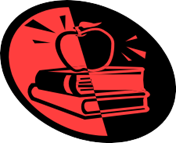 ST. PETER CATHOLIC SCHOOLCatholic School Council Agenda Meeting #6Monday, June 7th,2021 6:30 – 8:00pmVirtual TEAM’s MeetingWelcome and Introductions’:Rocco Bellusci, Benny Coniglio, Amanda Costa, Gregory DaCosta, Louise Falcioni, Diane Ferreira, Kristin Ferreira, Rachelle Gebel, Jessica Macias, Marlow Moscoso, Gabriella Pacchione, Mae Protacio, Suzanne Pietrobon-Flynn, Denise Sidsworth, Sandra Venalainen, Carla Escalante Aguilar, Margaret McClelland, Blaine McCauley and Trevor DemerisOpening Prayer Catholic School Council Prayer (Louise)Land acknowledgement (Marc LeBrun)Approval of Minutes May 2021 (attachment provided electronically)Approval of AgendaAdministrator’s Report Pride Month UpdateCouncil of Chairs ‘Virtual’ MeetingLabour ActionGraduation UpdateConstruction UpdateSchool Purchase Business ArisingFrench Immersion Boundary Review Update: MarcFinancial Report Louise to provide updateFuture MeetingsCatholic School Council Virtual Meeting: October TBDOtherClosing PrayerFocus on Faith (Mae)Moment of Silence and Indigenous Prayer (B. McCauley)Adjournment 